Cookies used by this website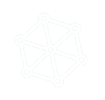 SME Online GuideOver 170 Government supports for start-ups and small businessesCookie TypeNamePurposeExpirationWho Provides the Cookie?Opt Out LinkThird PartyCONSENTUsed to hold Google account data, should the browser be authenticated with a Google Account20 YearsGooglehttps://tools.google.com/dlpage/gaoptout?hl=enThird PartyNIDIt stores the preferences and information of users each time they visit web pages containing a Google service6 MonthsGooglehttps://tools.google.com/dlpage/gaoptout?hl=enThird Party_gidRegisters a unique ID that is used to generate statistical data on how the visitor uses the website.SessionGooglehttp://tools.google.com/dlpage/gaoptoutThird Party__stidIts purpose is to associate the User with subjects of interest based on the content that the User visits, consumes and shares when browsing.1 YearShareThishttp://www.sharethis.com/privacyThird Party__unamTo quantify the number of Users who share specific content and how many web pages are visited as a result of this action.1 YearShareThishttp://www.sharethis.com/privacyThird PartyPxcelPage_c010unclassifiedSessionShareThishttp://www.sharethis.com/privacyThird Party__usetUsed by ShareThis service for analytics1 dayShareThishttp://www.sharethis.com/privacyThird Party_gaUsed by ShareThis service for analytics2 yearsShareThishttp://www.sharethis.com/privacyThird PartyPxcelBcnLcyunclassifiedSessionShareThishttp://www.sharethis.com/privacyThird Party_vwo_uuid_v2Used by ShareThis service for analytics1 dayShareThishttp://www.sharethis.com/privacyThird Partycontently_insights_userShare This enables users to share posts across multiple social media platforms3 MonthsShareThishttp://www.sharethis.com/privacyThird Partyct0This cookie is set due to Twitter integration and sharing capabilities for the social media.PersistentTwitterhttps://twitter.com/en/privacyThird partyguest_idUnclassified2 YearsTwitterhttps://twitter.com/en/privacyThird PartylangThis cookie is set due to Twitter integration and sharing capabilities for the social media.sessionTwitterhttps://twitter.com/en/privacyThird Partypersonalization_idThis cookie is set due to Twitter integration and sharing capabilities for the social media.2 YearsTwitterhttps://twitter.com/en/privacyThird Party_twitter_sessThis cookie allows the use of Twitter features without having to log in, and contains some tracking information that Twitter uses to improve their services.SESSIONTwitterhttps://twitter.com/en/privacyThird PartyGPSRegisters a unique ID on mobile devices to enable tracking based on geographical GPS location.SessionYoutubeN/AThird PartyPREFRegisters a unique ID that is used by Google to keep statistics of how the visitor uses YouTube videos across different websites.8 MonthsYoutubeN/AThird PartyVISITOR_INFO1_LIVETries to estimate the users' bandwidth on pages with integrated YouTube videos.179 DaysYoutubeN/AThird PartyYSCRegisters a unique ID to keep statistics of what videos from YouTube the user has seenSessionYoutubeN/AThird Party_qcaThis cookie track information about how the Vimeo Service is being used.2 YearsVimeohttps://vimeo.com/cookie_policyThird Party_ssidThis cookies track information about how the Vimeo Service is being used.Vimeohttps://vimeo.com/cookie_policyThird Party_abexpsThis cookies track information about how the Vimeo Service is being used.1 YearVimeohttps://vimeo.com/cookie_policyThird PartyThis cookies track information about how the Vimeo Service is being used.3 MonthsVimeohttps://vimeo.com/cookie_policyThird Party_gaThis cookies track information about how the Vimeo Service is being used.1 YearVimeohttps://vimeo.com/cookie_policyThird Party_gidThis cookies track information about how the Vimeo Service is being used.1 DayVimeohttps://vimeo.com/cookie_policyThird Party_uetsidThis cookies track information about how the Vimeo Service is being used.1 HourVimeohttps://vimeo.com/cookie_policyThird PartyvuidThis cookies track information about how the Vimeo Service is being used.1 Yearhttps://vimeo.com/cookie_policy